LABORATORIUM PERANCANGAN RUANG FISIKWILAYAH DAN KOTAKONTAK LAYANANJurusan	: 	Teknik Perencanaan Wilayah & KotaKampus	: 	Jl. Prof. Soedarto, SH		Tembalang, SemarangTelp	:	(024) 7460054Fax	:	(024) 7460054Email	:	lab.rancang@pwk.undip.ac.idTENAGA AHLIKetua 	: 	Dr. Mussadun, ST, MsiSekretaris	:  	Ir. Nurini, MTAnggota	:	Prof. DR. Ir. Sugiono Soetomo, DEA		Ir. Retno Widjajanti, MT		Wakhidah Kurniawati, ST, MT		Ir. Retno Susanti, MT		Ir. Rina Kurniati, MT		Diah Intan Kusumo Dewi, ST, Meng		Santy Paulla Dewi, ST, MT		Ir. Parfi Khadiyanta, MS		Ir. Djoko Suwandono, MSP		Novia Sari Ristianti, ST, MTAsisten	:	Santi Dewantari, STJASA ANALISISBidang yang dapat ditangani oleh Laboratorium Perancangan Ruang Fisik Wilayah dan Kota terkait Issue lingkungan yang membutuhkan pemecahan tata ruang fisik baik lingkup mikro, messo dan makro. Berikut merupakan lingkup bidang Laboratorium Perancangan Ruang Fisik Wilayah dan Kota :ALUR PROSES PELAYANANINSTRUMEN PENDUKUNGTARIF JASA ANALISIS* Ditentukan oleh volume/lingkup pekerjaan, jangka waktu pelaksanaan, dan tenaga ahli yang terlibat FOTO PENDUKUNG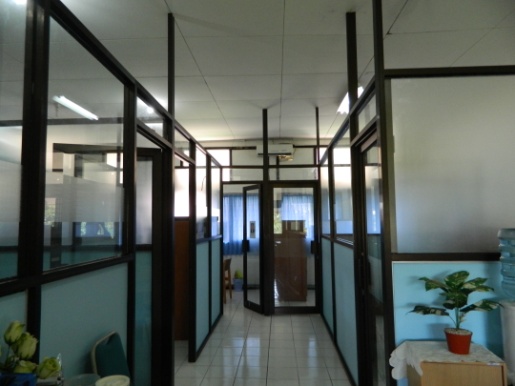 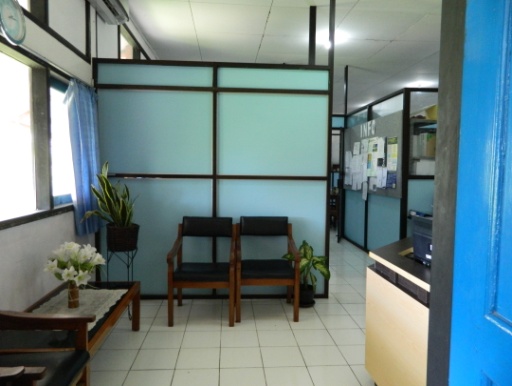 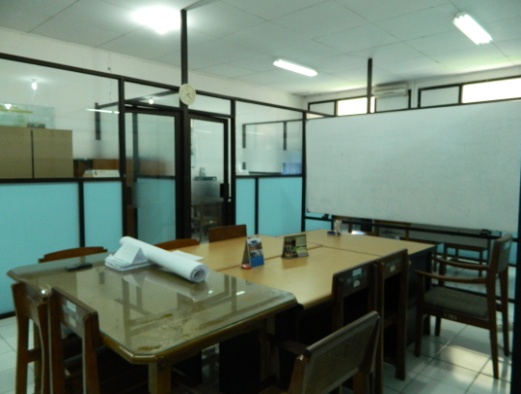 LEVELISSUESINTERDEPENDENCE AND SCOPELEVEL 1REGIONALStrategic urban design at the city/ conurbation levelForm and structureLand-use patternRelationship to hinterlandAccess, linkages, transport and communication systemsDefinition, role and interaction of districtsImageEnvironmental impact and energy consumption Sets development framework for city/conurbation which co-ordinates the development of individual districts within the city.The general development structure (e.g. linear, network, cluster, etc) is fixed.The scale and form of the development of individual districts remain open. LEVEL 2TOWN AND DISTRICTSStrategic urban design at the city district levelRole of districts in the cityForm and structureLand-use pattern, social mixRelationship public to private realmAccess, linkages/permeability and transport systemIdentity and legibilityImageEnvironmental impact and energy consumptionSets development framework for individual urban districts which co-ordinates the development of individual spaces and projects in the districts.The general development structure and form of individual districts (e.g. hierarchical, spatial, etc.) is fixed.The scale and nature of the development of individual projects within districts remain open.LEVEL 3URBAN SPACESUrban design of individual spaces groups of spacesRole of individual or groups of spaces in the city / districts (hierarchy)Form and structureUse pattern, social mixRelationship between public and private realmDetail design (use profile, surfaces, furniture, landscaping, etc.)Identity, legibility, and imageEnvironmental impact and energy consumptionSets design guidelines for individual urban spaces and buildings within framework for districtsThe primary design features of the public space(s) are fixedUse pattern, detail design (unless co-ordination is essential) remain openNO.NAMA ALATJUMLAH1Koleksi produk buku hasil Studio Perancangan dan Pembangunan Kota2Ruang studio13Ruang laboratorium14Komputer125Printer36Camcorder17UPS38Scanner19LCD Projector1No.Jenis JasaSatuanTarif* (Rp)1.PenelitianPer KegiatanTarif jasa hubungi kontak layanan2.PelatihanPer KegiatanTarif jasa hubungi kontak layanan3.KonsultasiPer KegiatanTarif jasa hubungi kontak layanan4.PendampinganPer KegiatanTarif jasa hubungi kontak layanan